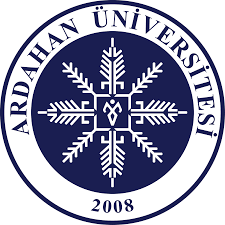 T.C.Ardahan ÜniversitesiLisansüstü Eğitim Enstitüsü[Ana Bilim / Ana Sanat Dalı][Bilim/Sanat Dalı][TEZİN ADI] [Öğrencinin Adı SOYADI][Danışmanın Unvanı Adı SOYADI][Tezin / Raporun Türü]Ardahan, [Yılı][TEZİN / RAPORUN ADI][Öğrencinin Adı SOYADI][Danışmanın Unvanı Adı SOYADI]Ardahan Üniversitesi Lisansüstü Eğitim Enstitüsü[Ana Bilim / Ana Sanat Dalı][Bilim/Sanat Dalı][Tezin / Raporun Türü]Ardahan, [Yılı]KABUL VE ONAY[Öğrencinin Adı Soyadı] tarafından hazırlanan “[Tezin/Raporun Adı]” başlıklı bu çalışma, [Savunma Sınavı Tarihi] tarihinde yapılan savunma sınavı sonucunda başarılı bulunarak jürimiz tarafından [Tezin/Raporun Türü] olarak kabul edilmiştir.[ İ m z a ] [Unvanı, Adı SOYADI] (Başkan)[ İ m z a ] [Unvanı, Adı SOYADI] (Danışman)[ İ m z a ] [Unvanı, Adı SOYADI] [ İ m z a ] [Unvanı, Adı SOYADI] [ İ m z a ] [Unvanı, Adı SOYADI] Yukarıdaki imzaların adı geçen öğretim üyelerine ait olduğunu onaylarım.Prof. Dr. Mustafa ŞENELEnstitü MüdürüYAYIMLAMA VE FİKRİ MÜLKİYET HAKLARI BEYANIEnstitü tarafından onaylanan lisansüstü tezimin tamamını veya herhangi bir kısmını, basılı (kağıt) ve elektronik formatta arşivleme ve aşağıda verilen koşullarla kullanıma açma iznini Ardahan Üniversitesine verdiğimi bildiririm. Bu izinle Üniversiteye verilen kullanım hakları dışındaki tüm fikri mülkiyet haklarım bende kalacak, tezimin tamamının ya da bir bölümünün gelecekteki çalışmalarda (makale, kitap, lisans ve patent vb.) kullanım hakları bana ait olacaktır.Tezin kendi orijinal çalışmam olduğunu, başkalarının haklarını ihlal etmediğimi ve tezimin tek yetkili sahibi olduğumu beyan ve taahhüt ederim. Tezimde yer alan telif hakkı bulunan ve sahiplerinden yazılı izin alınarak kullanılması zorunlu metinleri yazılı izin alınarak kullandığımı ve istenildiğinde suretlerini Üniversiteye teslim etmeyi taahhüt ederim.Yükseköğretim Kurulu tarafından yayınlanan “Lisansüstü Tezlerin Elektronik Ortamda Toplanması, Düzenlenmesi ve Erişime Açılmasına İlişkin Yönerge” kapsamında tezim aşağıda belirtilen koşullar haricince YÖK Ulusal Tez Merkezi / Ardahan Üniversitesi Açık Erişim Sisteminde erişime açılır.Enstitü / Fakülte yönetim kurulu kararı ile tezimin erişime açılması mezuniyet tarihimden itibaren 2 yıl ertelenmiştir. (1)Enstitü / Fakülte yönetim kurulunun gerekçeli kararı ile tezimin erişime açılması mezuniyet tarihimden itibaren  ….. ay ertelenmiştir. (2)Tezimle ilgili gizlilik kararı verilmiştir. (3)……/………/…… 	[İmza]	[Öğrencinin Adı SOYADI]“Lisansüstü Tezlerin Elektronik Ortamda Toplanması, Düzenlenmesi ve Erişime Açılmasına İlişkin Yönerge” Madde 6. 1. Lisansüstü tezle ilgili patent başvurusu yapılması veya patent alma sürecinin devam etmesi durumunda, tez danışmanının önerisi ve enstitü anabilim dalının uygun görüşü üzerine enstitü veya fakülte yönetim kurulu iki yıl süre ile tezin erişime açılmasının ertelenmesine karar verebilir.  Madde 6. 2. Yeni teknik, materyal ve metotların kullanıldığı, henüz makaleye dönüşmemiş veya patent gibi yöntemlerle korunmamış ve internetten paylaşılması durumunda 3. şahıslara veya kurumlara haksız kazanç imkanı oluşturabilecek bilgi ve bulguları içeren tezler hakkında tez danışmanının önerisi ve enstitü anabilim dalının uygun görüşü üzerine enstitü veya fakülte yönetim kurulunun gerekçeli kararı ile altı ayı aşmamak üzere tezin erişime açılması engellenebilir.Madde 7. 1. Ulusal çıkarları veya güvenliği ilgilendiren, emniyet, istihbarat, savunma ve güvenlik, sağlık vb. konulara ilişkin lisansüstü tezlerle ilgili gizlilik kararı, tezin yapıldığı kurum tarafından verilir *. Kurum ve kuruluşlarla yapılan işbirliği protokolü çerçevesinde hazırlanan lisansüstü tezlere ilişkin gizlilik kararı ise, ilgili kurum ve kuruluşun önerisi ile enstitü veya fakültenin uygun görüşü üzerine üniversite yönetim kurulu tarafından verilir. Gizlilik kararı verilen tezler Yükseköğretim Kuruluna bildirilir. Madde 7.2. Gizlilik kararı verilen tezler gizlilik süresince enstitü veya fakülte tarafından gizlilik kuralları çerçevesinde muhafaza edilir, gizlilik kararının kaldırılması halinde Tez Otomasyon Sistemine yüklenir. * Tez danışmanının önerisi ve enstitü anabilim dalının uygun görüşü üzerine enstitü veya fakülte yönetim kurulu tarafından karar verilir.ETİK BEYANBu çalışmadaki bütün bilgi ve belgeleri akademik kurallar çerçevesinde elde ettiğimi, görsel, işitsel ve yazılı tüm bilgi ve sonuçları bilimsel ahlak kurallarına uygun olarak sunduğumu, kullandığım verilerde herhangi bir tahrifat yapmadığımı, yararlandığım kaynaklara bilimsel normlara uygun olarak atıfta bulunduğumu, tezimin kaynak gösterilen durumlar dışında özgün olduğunu, Tez Danışmanının Unvanı, Adı SOYADI danışmanlığında tarafımdan üretildiğini ve Ardahan Üniversitesi Lisansüstü Eğitim Enstitüsü Tez Yazım Yönergesine göre yazıldığını beyan ederim.                                                                                                       (İmza)Öğrencinin Unvanı (varsa) Adı SOYADIÖZET (14 Punto)[Yazarın SOYADI, Adı]. [Tezin/Raporun Adı], [Tezin/Raporun Türü], Ardahan, [Yılı].Metin 12 punto yazı büyüklüğünde olmalı - - - - - - - - - - - - - - - - - - - - - - - - - - - - - - - - - - - - - - - - - - - - - - - - - - - - - - - - - - - - - - - - - - - - - - - - - - - - - - - - - - - - - - - - - - - - - - - - - - - - - - - - - - - - - -- - - - - - - - - - - - - - - - - - - - - - - - - - - - - - - - - - - - - - - - - - - - - - - - - - - - - - - - - - - - - - - - - - - - - - - - - - - - - - - - - - - - - - - - - - - - - - - - - - - - - - - - - - - - - - - - - - - - - - - - - - - - - - - - - - - - - - - - - - - - - - - - - - - - - - - - - - - - - - - - - - - - - - - - - - - - - - - - - - - - - - - - - - - - - - - - - - - - - - - - - - - - - - - - - - - - - - - - - - - - - - - - - - - - - - - - - - - - - - - - - - - - - - - - - - - - - - - - - - - - - - - - - - - - - - - - - - - - - - - - - - - - - - - - - - - - - - - - - - - - - - - - - - - - - - - - - - - - - - - - - - - - - - - - - - - - - - - - - - - - - - - - - - - - - - - - - - - - - - - - - - - - - - - - - - - - - - - - - - - - - - - - - - - - - - - - - - - - - - - - - - - - - - - - - - - - - - - - - - - - - - - - - - - - - - - - - - - - - - - - - - - - - - - - - - - - - - - - - - - - - - - - - - - - - - - - - - - - - - - - - - - - - - - - - - - - - - - - - - - - - - - - - - - - - - - - - - - - - - - - - - - - - - - - - - - - - - - - - - - - - - - - - - - - - - - - - - - - - - - - - - - - - - - - - - - - - - - - - - - - - - - - - - - - - - - - - - - - - - - - - - - - - - - - - - - - - - - - - - - - - - - - - - - - - - - - - - - - - - - - - - - - - - - - - - - - - - - - - - - - - - - - -.Anahtar Sözcükler: - - - - - - , - - - - - - , - - - - - - , - - - - - -  ,- - - - - - , - - - - - - , - - - - - -  ,- - - - - -  ,- - - - - -  ABSTRACT (14 punto)[Author's SURNAME, Name]. [Title of Thesis / Report], [Type of Thesis/Report], Ardahan, [Year].Metin 12 punto yazı büyüklüğünde olmalı - - - - - - - - - - - - - - - - - - - - - - - - - - - - - - - - - - - - - - - - - - - - - - - - - - - - - - - - - - - - - - - - - - - - - - - - - - - - - - - - - - - - - - - - - - - - - - - - - - - - - - - - - - - - - -- - - - - - - - - - - - - - - - - - - - - - - - - - - - - - - - - - - - - - - - - - - - - - - - - - - - - - - - - - - - - - - - - - - - - - - - - - - - - - - - - - - - - - - - - - - - - - - - - - - - - - - - - - - - - - - - - - - - - - - - - - - - - - - - - - - - - - - - - - - - - - - - - - - - - - - - - - - - - - - - - - - - - - - - - - - - - - - - - - - - - - - - - - - - - - - - - - - - - - - - - - - - - - - - - - - - - - - - - - - - - - - - - - - - - - - - - - - - - - - - - - - - - - - - - - - - - - - - - - - - - - - - - - - - - - - - - - - - - - - - - - - - - - - - - - - - - - - - - - - - - - - - - - - - - - - - - - - - - - - - - - - - - - - - - - - - - - - - - - - - - - - - - - - - - - - - - - - - - - - - - - - - - - - - - - - - - - - - - - - - - - - - - - - - - - - - - - - - - - - - - - - - - - - - - - - - - - - - - - - - - - - - - - - - - - - - - - - - - - - - - - - - - - - - - - - - - - - - - - - - - - - - - - - - - - - - - - - - - - - - - - - - - - - - - - - - - - - - - - - - - - - - - - - - - - - - - - - - - - - - - - - - - - - - - - - - - - - - - - - - - - - - - - - - - - - - - - - - - - - - - - - - - - - - - - - - - - - - - - - - - - - - - - - - - - - - - - - - - - - - - - - - - - - - - - - - - - - - - - - - - - - - - - - - - - - - - - - - - - - - - - - - - - - - - - - - - - - - - - - - - - - - -.Keywords:- - - - - - , - - - - - - , - - - - - - , - - - - - -  ,- - - - - - , - - - - - - , - - - - - -  ,- - - - - -  ,- - - - - -  İÇİNDEKİLERKABUL VE ONAY	YAYIMLAMA VE FİKRİ MÜLKİYET HAKLARI BEYANI	ETİK BEYAN	TEŞEKKÜR (İsteğe Bağlı)………………………………………………………………ÖZET (14 Punto)	5ABSTRACT (14 punto)	6İÇİNDEKİLER	7KISALTMALAR DİZİNİ (Varsa)…………………………………………………….8TABLOLAR DİZİNİ (Varsa)……………………………………………………….....9ŞEKİLLER DİZİNİ (Varsa)…………………………………………………………10ÖN SÖZ………………………………………………………………………………..11GİRİŞ	121. BÖLÜM	13SAYFA DÜZENİ	131.1. SAYFALARIN KULLANILMASI:	131.2. KENAR BOŞLUKLARI.	131.3. SAYFA NUMARALARI.	131.4. NUMARALANDIRMA.	131.5. YAZI TİPİ VE BOYUTU.	141.6. SATIR ARALARI.	141.7. PARAGRAFLAR.	142. BÖLÜM	15BÖLÜM BAŞLIKLARI	152.1. BİRİNCİ DÜZEY BAŞLIKLAR.	152.2 İKİNCİ DÜZEY BAŞLIKLAR.	152.3. ÜÇÜNCÜ DÜZEY BAŞLIKLAR.	152.4. DÖRDÜNCÜ VE DAHA ALT DÜZEYLERDEKİ BAŞLIKLAR.	151. BÖLÜM	16BİRİNCİ DÜZEY BAŞLIK	161.1. İKİNCİ DÜZEY BAŞLIK	161.1.1. Üçüncü Düzey Başlık	161.1.1.1. Dördüncü ve Alt Düzey Başlık	163. BÖLÜM	17TEZİN/RAPORUN DÜZENLENMESİ	173.1. SAYFALARIN SIRALANIŞI	173.1.1. Ön Kapak.	173.1.2. Boş Sayfa.	173.1.3. İç Kapak.	173.1.4. Kabul ve Onay Sayfası	183.1.5. Bildirim Sayfası	183.1.6. Yayımlama ve Fikri Mülkiyet Hakları Beyanı	183.1.7. Etik Beyan	183.1.8 Adama Sayfası.	183.1.9. Teşekkür Sayfası.	183.1.10 Türkçe Özet Sayfası.	183.1.11. İngilizce Özet Sayfası.	183.1.12. İçindekiler Dizini.	193.1.13. Simgeler ve Kısaltmalar Dizini	193.1.14. Tablolar Dizini	193.1.15. Şekiller Dizini	193.1.16. Ön söz.	193.1.17. Tezin/Raporun Metin Bölümü	193.1.18. Kaynakça.	193.1.19. Ekler.	193.1.20. Özgeçmiş Sayfası.	203.1.21. Boş Sayfa.	203.1.22. Arka Kapak.	203.2. Şekiller ve Tablolar	203.2. TEZİN/RAPORUN CİLTLENMESİ	213.3. YABANCI DİLDE HAZIRLANAN TEZLER	223.4. ALINTI SİSTEMİ	223.5. DİĞER KONULAR	243.6. YÜRÜRLÜK	243.7. YÜRÜTME	24SONUÇ………………………………………………………………………………...25KAYNAKÇA	25EK 1. Ekte yer alan belgenin adı………………………………………………..........26EK 2. Ekte yer alan ikinci belgenin adı………………………………………….......27ÖZ GEÇMİŞ…………………………………………………………………………..28GİRİŞBu bölüm tezin metin düzenlemesinin nasıl yapılacağına yönelik bir örnek niteliğindedir. Konunun önemi ve problem, literatür özeti, araştırma soruları ve hipotez, araştırmanın kapsamı, yöntemi ve kullanılan teknikler, araştırmanın düzeni bu bölümde yer alması gereken kısımlardır. 1. BÖLÜMSAYFA DÜZENİ1.1. SAYFALARIN KULLANILMASI: Kağıtların sadece tek yüzü kullanılmalıdır.1.2. KENAR BOŞLUKLARI: Sayfaların sol kenarından 4 cm, üst ve alt kenarlarından 3 cm, sağ kenarından ise 2 cm boşluk bırakılmalıdır.1.3. SAYFA NUMARALARI: Sayfa numaraları parantez, çizgi vb. işaretler kullanılmadan kağıdın üst kenarından 1,5 cm aşağıya, yazı çerçevesinin sağ üst köşesine yazılmalıdır. 1.4. NUMARALANDIRMA: Özetten başlamak üzere bütün sayfalar (1, 2, 3, 4 …) şeklinde numaralandırılmalıdır.ÖNEMLİ NOT: İÇ KAPAK, KABUL VE ONAY, YAYIMLAMA VE FİKRİ MÜLKİYET HAKLARI BEYANI ve ETİK BEYAN SAYFALARINA NUMARA YAZILMAZ! Ancak, bu sayfalara numara verilmiş kabul edilerek, arkalarından gelen sayfaya “5” numarasıyla devam edilir. İçindekiler dizininde ise, sayfa üzerinde yazılmayan sayfa numaraları boş olarak gösterilir.1.5. YAZI TİPİ VE BOYUTU: Times New Roman tipinde 12 punto boyutlarında yazı karakteri kullanılmalıdır. Dipnotlarda, uzun alıntılarda ve çizim ve tablolarda 10 punto boyutlarında yazı karakteri kullanılabilir. Yazımda, noktalama işaretlerinden sonra "bir karakter" boşluk bırakılmalıdır.1.6. SATIR ARALARI: Metin içinde satır aralarında 1,5 satır (18 pt), dipnotlarda ya da uzun alıntılarda 1 satır (12 pt) boşluk bırakılmalıdır. Şekil ve tabloların açıklamaları ile alıntılar, dipnotlar ve yararlanılan kaynakların yazımında 1 satır aralığı kullanılmalıdır. Metin içerisinde yer alan paragraflar arasında boşluk bırakılmamalıdır. Ana bölüm başlıkları (ÖZET, ABSTRACT, TEŞEKKÜR, İÇİNDEKİLER, TABLOLAR DİZİNİ, ŞEKİLLER DİZİNİ, SİMGELER ve KISALTMALAR DİZİNİ, GİRİŞ, KAYNAKLAR, ÖZGEÇMİŞ, EKLER vs) daima yeni bir sayfa ile başlamalıdır.1.7. PARAGRAFLAR: Başlıklar dahil bütün metin iki yana yaslı olarak yazılmalıdır. Paragrafların ilk satırı da soldan hizalanmalı, girinti yapılmamalıdır. Bloklanmış alıntılarda soldan ve sağdan 1 cm girinti yapılmalıdır.2. BÖLÜMBÖLÜM BAŞLIKLARI2.1. BİRİNCİ DÜZEY BAŞLIKLAR: Bölüm başlıkları yeni bir sayfadan başlar ve bütün sözcükler büyük harfle, koyu ve 14 punto boyutlarında yazı karakteriyle yazılır, metin ortalanır.2.2 İKİNCİ DÜZEY BAŞLIKLAR: Bütün sözcükler büyük harfle, 12 punto boyutlarında ve koyu yazılır, sol kenardan hizalanır.2.3. ÜÇÜNCÜ DÜZEY BAŞLIKLAR: Bütün sözcüklerin ilk harfleri büyük, diğerleri küçük harfle, 12 punto boyutlarında ve koyu yazılır, sol kenardan hizalanır.2.4. DÖRDÜNCÜ VE DAHA ALT DÜZEYLERDEKİ BAŞLIKLAR: Bütün sözcüklerin ilk harfleri büyük, diğerleri küçük yazılır. 12 punto boyutlarında ve koyu yazılarak, sol kenardan hizalanır.Üçüncü ve dördüncü dereceden başlıklarda ve/veya/ile vb. bağlaçlar varsa bunlar küçük harflerle yazılmalıdır.Aynı stildeki başlıklar arasında boşluk bırakılmaz. Farklı düzey başlıklar arasında ve başlıklara metin arasında 1,5 satır (18 pt) boşluk bırakılır. ÖRNEK: 1. BÖLÜM BİRİNCİ DÜZEY BAŞLIK1.1. İKİNCİ DÜZEY BAŞLIKMetin 12 punto yazı büyüklüğünde olmalı. Metin 12 punto yazı büyüklüğünde olmalı. Metin 12 punto yazı büyüklüğünde olmalı. Metin 12 punto yazı büyüklüğünde olmalı. Metin 12 punto yazı büyüklüğünde olmalı.1.1.1. Üçüncü Düzey BaşlıkMetin 12 punto yazı büyüklüğünde olmalı. Metin 12 punto yazı büyüklüğünde olmalı. Metin 12 punto yazı büyüklüğünde olmalı. Metin 12 punto yazı büyüklüğünde olmalı. Metin 12 punto yazı büyüklüğünde olmalı.Metin 12 punto yazı büyüklüğünde olmalı. Metin 12 punto yazı büyüklüğünde olmalı. Metin 12 punto yazı büyüklüğünde olmalı. Metin 12 punto yazı büyüklüğünde olmalı. Metin 12 punto yazı büyüklüğünde olmalı.Dördüncü ve Alt Düzey BaşlıkMetin 12 punto yazı büyüklüğünde olmalı. Metin 12 punto yazı büyüklüğünde olmalı. Metin 12 punto yazı büyüklüğünde olmalı. Metin 12 punto yazı büyüklüğünde olmalı. Metin 12 punto yazı büyüklüğünde olmalı.Metin 12 punto yazı büyüklüğünde olmalı. Metin 12 punto yazı büyüklüğünde olmalı. Metin 12 punto yazı büyüklüğünde olmalı. Metin 12 punto yazı büyüklüğünde olmalı. Metin 12 punto yazı büyüklüğünde olmalı.3. BÖLÜMTEZİN/RAPORUN DÜZENLENMESİ3.1. SAYFALARIN SIRALANIŞITezin/Raporun bölüm ve sayfalarının sıralanması şu şekilde olmalıdır:3.1.1. Ön Kapak: Ön kapak sırasıyla Logo, Üniversite, Enstitü ve Anabilim/Anasanat Dalı bloğu, Tezin/Raporun Başlığı, Adayın Adı ve Soyadı, Tezin/Raporun Türü, Basım Yeri ve Yılı bölümlerinden oluşur (Ek 1). Sayfanın sol ve sağ kenarlarında 3 cm, üst ve alt kenarlarında ise 2 cm boşluk bırakılır. En az 160 g/m2 ağırlıklı bristol kartona basılır. Logonun yüksekliği 30 mm olmalıdır. Bütün yazılar ortalanır. Başlık 14-18 pt, tamamı büyük harflerle ve koyu, diğer yazılar ise 12 pt ve normal olmalıdır. Tezin türü olarak Yüksek Lisans Tezi, Doktora Tezi ya da Sanatta Yeterlik Tezi, raporun türü olarak ise Sanat Eseri Raporu ya da Sanatta Yeterlik Eseri Çalışması Raporu yazılır.3.1.2. Boş Sayfa: Tezi/Raporu ve cildi korumak amacıyla tezin/raporun basıldığı kağıttan boş bir sayfa eklenir. Bu boş sayfanın tezi ciltlettirilirken basımdan sorumlu kişilerce yapılması sağlanmalıdır. Basım aşamasında ön kapak ve iç kapak arasına mutlaka bir boş sayfa ekletilmelidir.  3.1.3. İç Kapak: İç kapak sırasıyla Tezin/Raporun Başlığı, Adayın Adı ve Soyadı, Tezin/Raporun Türü, Üniversite, Enstitü ve Anabilim/Anasanat Dalı bloğu ile Basım Yeri ve Yılı bölümlerinden oluşur (Ek 2) ve tezin metin kısmında kullanılan yazı büyüklüğü ile yazılır ve 1 satır ara bırakılır. Tezin/raporun adı tümü büyük harflerle, sayfada yer alan diğer yazılar ise ilk harfleri büyük, diğerleri küçük olarak yazılır.3.1.4. Kabul ve Onay Sayfası3.1.5. Bildirim Sayfası 3.1.6. Yayımlama ve Fikri Mülkiyet Hakları Beyanı3.1.7. Etik Beyan 3.1.8 Adama Sayfası: Aday isterse tezini/raporunu istediği kişiye ya da kişilere adayabilir.3.1.9. Teşekkür Sayfası: İstenirse teşekkür sayfası eklenebilir.3.1.10 Türkçe Özet Sayfası: Özet sayfasında ortalanmış olarak koyu harflerle ÖZET başlığı kullanılır ve ilk satırda tezin/raporun künyesi belirtildikten sonra (Ek 5), tez çalışmasının amacı, kapsamı, kullanılan yöntem ve varılan sonuçlar açık ve öz olarak yazılmalıdır. Özet 300 sözcüğü geçmemelidir. Özet metnin altına “Anahtar Sözcükler” ifadesi yazılarak en çok 10 anahtar sözcük belirtilir.3.1.11. İngilizce Özet Sayfası: Türkçe özet sayfası gibi hazırlanır, başlık olarak İngilizcede ABSTRACT sözcüğü kullanılır. “Anahtar Sözcükler” yerine ise “Keywords” ifadesi kullanılır.3.1.12. İçindekiler Dizini: Tez/Rapor metninde yer alan bütün bölüm başlıkları ve Kaynakça (varsa Ekler) sayfası, İçindekiler dizininde eksiksiz olarak gösterilmelidir.3.1.13. Simgeler ve Kısaltmalar Dizini3.1.14. Tablolar DiziniMetin içinde Tablo 1’den başlatılarak, bölüm farkı gözetilmeden numaralandırılır. 3.1.15. Şekiller DiziniMetin içinde Şekil 1’den başlatılarak, bölüm farkı gözetilmeden numaralandırılır. 3.1.16. Önsöz: Önsöz mutlaka yazılmalıdır. Ancak tez/rapor çalışması bir proje kapsamında hazırlanmışsa projenin ve ilgili kuruluşun adı bu bölümde belirtilmelidir.3.1.17. Tezin/Raporun Metin Bölümü3.1.18. Kaynakça: Yazar adlarından sonraki satırlar 1 cm girintili olarak yazılır.3.1.19. Ekler: Her ek yeni bir sayfadan başlar ve Ek 1, Ek 2 ... gibi numaralandırılır, başlık ortalanmış olarak yazılır.3.1.20. Özgeçmiş Sayfası: Özgeçmiş sayfası tezin ilgili kısmına konulmalıdır.3.1.21. Boş Sayfa: Tezi/Raporu ve cildi korumak amacıyla tezin/raporun basıldığı kağıttan boş bir sayfa konulur.3.1.22. Arka Kapak: Ön kapakla aynı özellikteki kartondan olmalı ve üzerinde hiçbir yazı bulunmamalıdır.3.2. Şekiller ve TablolarTez içerisinde tablolar ve şekiller, metinde ilk değinildiği sayfada veya bir sonraki sayfada yer almalı, tez metni ile tablo veya şekil başlığı arasında 1 satır aralık boşluk bulunmalıdır. Tablolar ve şekillerin yerleştirilmelerinde sayfa kenarında bırakılması gerekli boşluklar kesinlikle aşılmamalıdır. Bir sayfadaki uzun olan tablolar, uygun bir yerden bölündükten sonra arka sayfada aynı tablo numarası ve başlıkla verilmeli; ancak, Tablo numarasından sonra “(Devam)” ibaresi yazılmalıdır.Tablo ve Şekillerin başlıklarında, bir satır aralığı kullanılmalıdır. Tablo başlığı Tablonun üstünde, Şekil adı ise Şeklin altında yazılmalıdır.Tablo başlığının son satırı ile Tablonun üst kenarı veya Şeklin adı ile Şeklin alt kenarı arasında 1 satır aralık boşluk bırakılmalıdır. Tablo ve Şekil başlıkları tümce düzeninde yazılmalıdır (ilk kelime büyük harfle başlamalı, kalan kısım küçük harflerle yazılmalıdır, Tablo ve Şekil adlarının sonuna nokta veya virgül konulmamalıdır. Tablo içinde yer alan ifadeler 1 satır aralığı ile yazılmalıdır.Tablolar resim olarak yapıştırılmayıp, kelime işlemci veya excel programında hazırlanmalıdır. Tablolarda dikey çizgiler kullanılmamalıdır.Örnek Tablo 1.	Asi Nehrinden farklı zamanlarda alınan su örneklerinde yapılan analiz sonuçları, Asi Nehrinden farklı zamanlarda alınan su örneklerinde yapılan analiz sonuçları Kaynak: Abate ve diğerleri (2008)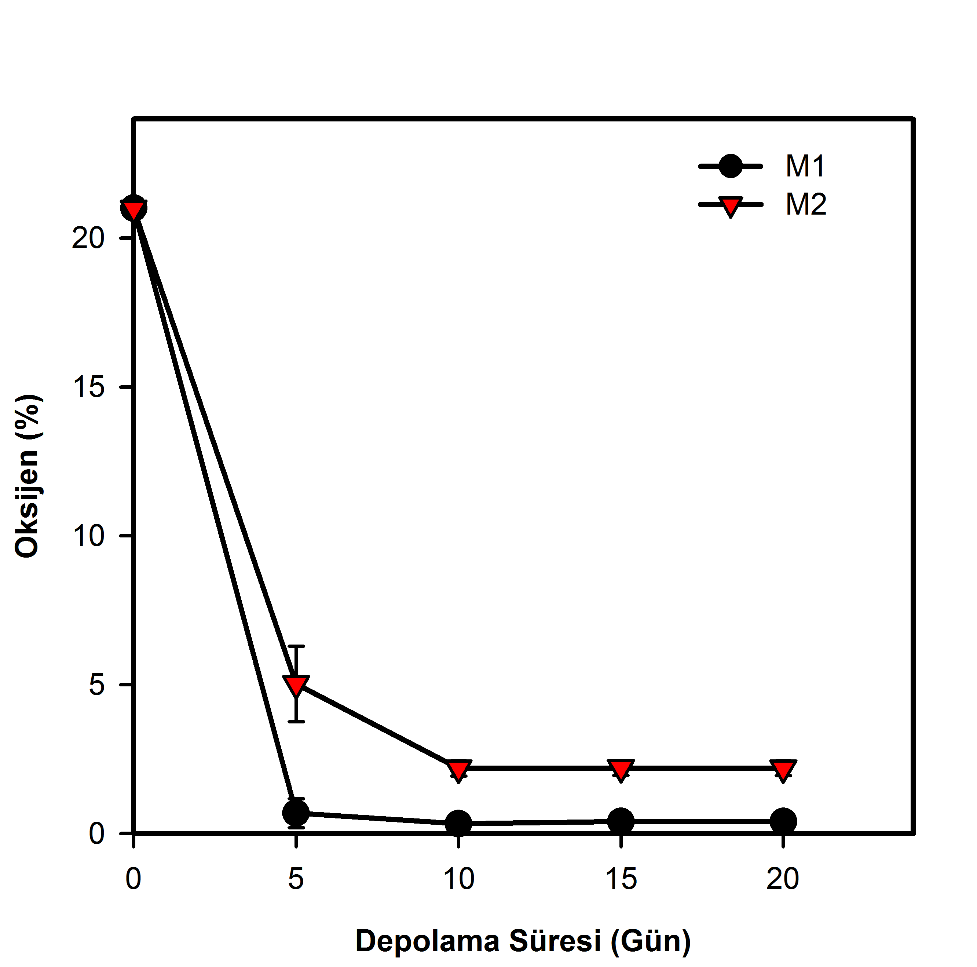 Şekil 1.	Depolama süresince ambalajdaki O2 konsantrasyonu (%).Depolama süresince ambalajdaki O2 konsantrasyonu (%).3.2. TEZİN/RAPORUN CİLTLENMESİSırt yazısı: Tezin/Raporun sırtına yukarıdan aşağıya doğru okunacak biçimde, tezin/raporun adı, yazar adı, tezin/raporun kabul edildiği yıl yazılır (Ek 1). Cilt sırtına sığmaması halinde tezin/raporun adı uygun şekilde kısaltılabilir. Sırt yazısı dış kapakta kullanılan karakter boyutundan daha büyük olamaz. Tezin/raporun adı üst kenardan 2 cm boşluk bırakılarak sola hizalı olarak yazılır. Tarih ile alt kenar arasında da 2 cm boşluk bırakılmalıdır. Diğer boşluklar eşit olarak düzenlenir.3.3. YABANCI DİLDE HAZIRLANAN TEZLERBaşlıkların yazımında o dile ait yazım kurallarına uyulur. İstenirse, İngilizce Özet sayfasından sonra tezin yazıldığı dilde özet sayfası eklenebilir. Ön kapağın hazırlanmasında kullanılacak sözcüklerin İngilizce, Almanca ve Fransızca karşılıkları Ek 2’de gösterilmektedir.3.4. ALINTI SİSTEMİMetin içinde kaynak gösterme ve kaynakların Kaynakçada düzenleniş biçimleri, APA6 standardı kullanılacaktır.Tez içerisinde verilen her kaynak, tezin Kaynaklar bölümünde mutlaka yer almalıdır. Tez içinde kaynak gösterme "yazarların soyad(lar)ı ve yıl sistemine göre yapılmalı, cümle sonundaki noktalama işareti kaynak verildikten sonra yapılmalıdır. Tarımsal üretimde meydana gelen dalgalanmaların süresi ve etkisi üzerine yapılmış birçok çalışma vardır (Adams, 1995).Botsoglou ve diğerleri (2009) DTÖ’nün mavi kutu kapsamındaki destekler için öngördüğü tavan uygulaması yürürlüğe girdiğinde fark ödemesi bazı ürünlerde %5 tavanını aşmamak kaydıyla bir destekleme aracı olarak kullanılabildiğini bildirmiştir.Alıntının yapıldığı sayfa numarası verilecekse (Soyad, Yıl: safya) şeklinde yapılmalıdır.Tarımsal üretimde meydana gelen dalgalanmaların süresi ve etkisi üzerine yapılmış birçok çalışma vardır (Adams, 1995: 44).Botsoglou ve diğerleri (2009: 144) DTÖ’nün mavi kutu kapsamındaki destekler için öngördüğü tavan uygulaması yürürlüğe girdiğinde fark ödemesi bazı ürünlerde %5 tavanını aşmamak kaydıyla bir destekleme aracı olarak kullanılabildiğini bildirmiştir.Aynı yazarın değişik tarihlerdeki yayınlarına aynı anda değinme yapılıyorsa, yayınlar tarih sırasına göre eskiden yeniye doğru noktalı virgül (;) ile ayrılarak sıralanmalıdır.Mermer, metamorfizma olayı sonucunda kalker ve dolomitik kalkerlerin yeniden kristalleşmesiyle meydana gelmiş bileşimdir. Bileşimlerinin %90-98'i CaCO₃'ten oluşmaktadır (Tekinel ve diğerleri, 1986; 1989; Tekinel ve Çevik, 1989).İki yazarlı eserler kaynak olarak gösterildiğinde, yazar soyadları arasına "ve" bağlacı konmalıdır.Toprak rutubet gerilimi ve toprak su içeriği değerlerinden yararlanarak doymamış hidrolik iletkenlik değerlerini hesaplamaya yarayan bir bilgisayar programı Aydın ve Polat (1991) tarafından geliştirilmiştir.İkiden fazla yazarlı eser kaynak gösterildiğinde, ilk yazarın soyadından sonra ve diğerleri kullanılmalıdır.65 milyon yıl önce Meksika Körfezi’ne düşen bir asteroid sebebiyle yok olduklarına inanılan dinozorlardan bugün geriye fosiller kalmıştır (Bottreau ve diğerleri, 1995: 75)Aynı anda birden fazla kaynağa değinme yapılıyorsa, bunlar en eski yayından en yeni yayına doğru sıralanmalı ve yayın araları noktalı virgül (;) ile ayrılmalıdır.Prebiyotik, kolondaki bir veya sınırlı sayıdaki bakterilerin gelişmesini veya aktivitesini seçici olarak arttıran, insan vücudunu faydalı bir şekilde etkileyen sindirilemeyen gıda bileşenidir (Mansingh ve diğerleri, 2000: 65; Paul ve Clarke, 2002: 56; Shimada ve Kawamura, 2006: 145; Boucher, 2008: 55)Bir yazarın aynı yıl içinde birden fazla yayını varsa bu durumda yılın yanına aşağıda belirtildiği gibi küçük harf kullanılmalıdır.Eşiyok (2003a) tarafından yapılan çalışmada ise katma değer, istihdam, tesis sayısı açısından iller sanayileşme düzeylerine göre sıralanmıştır.Eşiyok (2003b) iller ve bölgeler düzeyinde imalat sanayinin yapısı 1927, 1964, 1973, 1981, 1996 sanayi sayım sonuçlarından elde edilen istihdam, katma değer, tesis sayısı değişkenleri kullanılıp, analiz edilerek, illerin sanayileşme düzeyleri belirlenmiştir.3.5. DİĞER KONULARBu yönergede belirtilmeyen konularda Enstitü Yönetim Kurulunun kararlarına uyulur.3.6. YÜRÜRLÜKBu yönerge 2018-2019 Öğretim Yılı Bahar Döneminden itibaren yürürlüğe girer.3.7. YÜRÜTMEBu yönerge Enstitü Müdürü tarafından yürütülür.KAYNAKÇAKaynakça, birinci derece başlık açılarak ayrı bir bölüm olarak yazılmalıdır. Kaynakçada tez içinde yapılmış bütün atıflar yazar soyadına göre alfabetik olarak sıralanır. Tez içinde atıfta bulunulmamış eserlere kaynakçada yer verilmemelidir. Kaynakçadaki her eser paragraf başı olarak yazılmalıdır. Yazar adlarından sonraki satırlar 1 cm girintili olarak yazılır.En güncel APA6 için aşağıdaki internet adreslerinden yararlanabilirsiniz:http://owl.english.purdue.edu/owl/resource/560/01/https://www.tk.org.tr/APA/apa_2.pdfKaynak bir makale ise, Dharmarajan, V. (1996). Evaluation of personal continuous paper-tape monitors for toluenediisocyanate. American Industrial Hygiene Association Journal, 57 (1), 68-71.Kudela, O., Glasa, M., Fuchs, E. ve Kudelova, M. (1998). Strain variability of plum pox virus isolates from western Slovakia. Acta Virologica, 42 (2), 71-74.Kaynak bir kitap ise, Albayrak, M. (2004). Türk Siyasi Tarihinde Demokrat Parti (1946-1960). Ankara: Phoenix Yayınevi.Adams, R. P. (1995). Identification of Essential Oil Components by Gas Chromatography/Mass Spectroscopy. Carol Stream, IL: Allured Publishing.Kaynak kitaptan bir bölüm iseLiang, R., Hu, A., Hatat-Fraile, M. ve Zhou, N. (2014). Fundamentals on Adsorption, Membrane Filtration, and Advanced Oxidation Processes for Water Treatment. A. Hu ve A. Apblett (Editörler), Nanotechnology for Water Treatment and Purification. (s. 1-45). Cham: Springer International Publishing.Muller, J. ve Heindl, A. (2006). Drying of Medicinal Plants. R. J. Bogers, L. E. Craker ve D. Lange (Editörler), Medicinal and Aromatic Plants. (s. 237-252). Netherlands: Springer.Kaynak tez iseAydın, M. H. (2018). Demokrat Parti Döneminde Ekonomik Yapı 1950-1960. İktisat Anabilim Dalı, Yüksek Lisans Tezi, Marmara Üniversitesi Sosyal Bilimler Enstitüsü, İstanbul. Kaynak Web sayfası iseFAO. (2002). The State of Food Insecurity in the World 2001. FAO, Rome, Italy. Erişim tarihi 14 Mart 2019. http://www.fao.org/3/y1500e/y1500e00.htm.Kaynak Konferans makalesi iseFreund, Y. ve Schapire, R. E. (1996). Experiments with a new boosting algorithm. Proceedings of the Thirteenth International Conference on International Conference on Machine Learning. Bari, Italy. Morgan Kaufmann Publishers Inc. Italy.Kaynak Konferans bildirisi iseHerzer, D. ve Nowak-Lehmann, F. D. (2006). Export Diversification, Externalities and Growth: Evidence for Chile.Proceedings of the German Development Economics Conference. Berlin. Verein für Socialpolitik, Research Committee Development Economics.EK 1. Orijinallik Raporu FormuSavunma öncesi enstitüye gönderilen tezin Turnitin İntihal Raporunun alınması enstitü tarafında gerçekleştirilecektir. Rapor danışama ve jüri üyelerine savunma öncesi gönderilecektir.Tez Orijinallik Raporu Formu enstitü web sayfasında Formlar ve Dilekçeler menüsü altından erişilerek elektronik ortamda doldurularak eklenecektir.EK 2. Etik Kurul ya da Muafiyet İzniTez Çalışmalarında Etik Komisyon Başvuruları ve Araştırma İzinleri Araştırma ve deneylerde çalışmalara başlamadan önce alınması gereken izinler, yetkili birimlerden yazılı olarak alınmalıdır. Ardahan Üniversitesi Etik Komisyon Başvuruları ÜBYS üzerinden danışman aracılığıyla Komisyona iletilmelidir.Etik Komisyon İzni alındıktan sonra kurum dışına yapılacak başvurular Enstitü aracılığıyla gerçekleştirilecektir. Başvuru için gerekli belgeler:Başvuru Dilekçesi*Etik Kurul İzin Belgesiİlgili Anket vb. Etik Kurul İzni gerektirmeyen durumlarda Etik Komisyon Muafiyet Formu https://www.ardahan.edu.tr/birim.aspx?id=100368 adresinden erişilerek elektronik ortamda doldurularak Tez çalışmasına eklenmelidir.*Dilekçede yer alacak bilgiler: Araştırmanın adı, araştırmanın niteliği (yüksek lisans, doktora, diğer), veri toplanması planlanan kurum(lar), tarihler, araştırma türü (anket, ölçek, dosya taraması, veri kaynakları taraması, diğer) ÖZ GEÇMİŞCilt Sırtı ÖrneğiİNGİLİZCE, ALMANCA VE FRANSIZCA KARŞILIKLARARDAHAN ÜNİVERSİTESİSOSYAL BİLİMLER ENSTİTÜSÜYÜKSEK LİSANS TEZİDOKTORA TEZİAylarpH% NaSARSU SınıfıMart8.321.681.32C3S1Mayıs7.818.210.91C3S1Haziran8.315.760.75C3S1Temmuz7.876.406.50C3S2Ağustos7.926.057.00C3S2Kişisel BilgilerAdı Soyadı:Doğum Yeri ve Tarihi:Eğitim DurumuLisans Öğrenimi:Yüksek Lisans Öğrenimi:Bildiği Yabancı Diller:Bilimsel Faaliyetleri:İş DeneyimiStajlar:Projeler:Çalıştığı Kurumlar:İletişimE-Posta Adresi:Tarih: Jüri Tarihi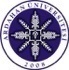 T.C.Ardahan Üniversitesi Lisansüstü Eğitim Enstitüsü [Ana Bilim/Anasanat Dalı] [TEZİN/RAPORUN ADI][Öğrencinin Adı SOYADI][Tezin/Raporun Türü]Ardahan, [Yılı]İngilizceArdahan UniversityAlmancaArdahan UniversitätFransızcaUniversité d’ArdahanİngilizceInstitute of Social SciencesAlmancaInstitut für SozialwissenschaftenFransızcaInstitut des Sciences SocialesİngilizceMaster’s ThesisAlmancaMagisterarbeitFransızcaThèse de MaîtriseİngilizcePh. D. DissertationAlmancaInauguraldissertationFransızcaThèse de Doctorat